INKOSI LANGALIBALELE              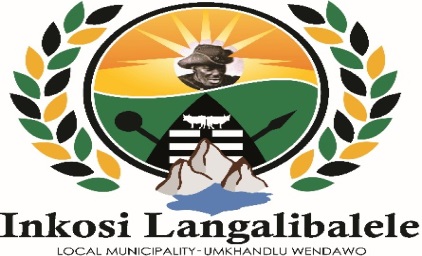 MUNICIPALITYUMKHANDLU INKOSI LANGALIBALELEINVITATION TO QUOTE  QUOTATION NOTICE: Ref: 2713Quotations are hereby invited from interested service providers in terms of section 112 of the Municipal Finance Management Act, Act 56 of 2003 for the provision of: Please procure as per attached schedule below:DOCUMENTS TO BE SUBMITTED TOGETHER WITH QUOTATIONS:Original Valid Tax Clearance CertificateBBBEE certificateDeclaration of interest form (MBD 4)Price(s) quoted must be valid for at least thirty (30) days from date of your offer.Price(s) quoted must be firm and must be inclusive of VAT.A firm delivery period must be indicated.This quotation will be evaluated in terms of the 80/20 preference point system as prescribed in the Preferential Procurement Policy Framework Act (No 5 of 2000) and for this purpose the enclosed forms MBD 2(Tax Clearance Certificate), MBD 4 (Declaration of interest form) & MBD 6.1(Preference point claim form) must be scrutinized, completed and submitted together with your quotation.The successful provider will be the one scoring the highest points.NB: No quotations will be considered from persons in the service of the stateFailure to comply with these conditions may invalidate your offer.Yours faithfullySherenQUOTATION ENQUIRIES:Further information and assistance please contact Andile/Sheren in Finance Department at this telephone number (036) 342 7842 during office hours.QUOTATION SUBMISSION;Quotations must be submitted to the Supply Chain Management Office situated on the ground floor, Civic Buildings, Victoria Street or can be e-mailed to, sheren@mtshezi.co.za by not later than 12/06/2017.The 80/20 Preference Point System will be used to evaluate quotations. The 80 points shall be used for price and 20 points for BBBEE. DATE ADVERTISED: 06/06/2017SCHEDULEDELIVERY ADDRESS:___________________________________________________________________Civic building, Victoria Street Estcourt                    3310QUANTITYDESCRIPTIONBEKA100100WATT FITTINGS WITHOUT SENSORS: 100WATT FITTING, HPS,E,SE,and MCB100SENSORS FOR 100WATT FITTINGS20250WATT FITTINGS WITHOUT SENSORS: 250 WATT , HPS,E,SE and MCB20400WATT FITTINGS WITHOUT SENSORS: 400WATT, HPS,SE and MCB50ROYCE THOMPSON- DAY NIGHT SWITCHES WITH BASES50ROYCE THONPSON-DAY NIGHT SWITCHSES WITHOUT BASES 